Publicado en  el 09/01/2017 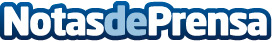 Las Salinas de San Pedro del Pinatar presentan poblaciones de aves de gran relevancia tanto a nivel europeo como mundial Este parque regional situado en Murcia permite el desarrollo sostenible de estas especies y permite la conservación de la biodiversidad Datos de contacto:Nota de prensa publicada en: https://www.notasdeprensa.es/las-salinas-de-san-pedro-del-pinatar-presentan_1 Categorias: Murcia http://www.notasdeprensa.es